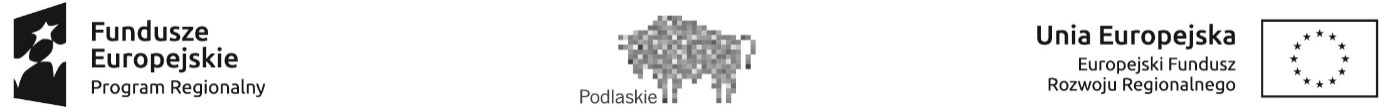 Załącznik nr 3 do Regulaminu Efekty ekologiczne grantuINSTALACJA FOTOWOLTAICZNA Należy podać metodologię obliczania oraz wartość docelową wskaźników: Liczba wybudowanych jednostek wytwarzania energii elektrycznej z OZE (szt.) Dodatkowa zdolność wytwarzania energii elektrycznej ze źródeł odnawialnych (MWe)Produkcja energii elektrycznej z nowo wybudowanych/ nowych mocy wytwórczych instalacji wykorzystujących OZE (MWh w pierwszym pełnym roku funkcjonowania instalacji)Należy podać złożenia, obliczenia i wynik Szacowanego rocznego spadku emisji gazów cieplarnianych (CI 34) (MgCO2) zgodnie z poniższą metodologią. Obliczenia emisji należy dokonać stosując  Referencyjny wskaźnik jednostkowej emisyjności dwutlenku węgla przy produkcji energii elektrycznej do wyznaczania poziomu bazowego dla projektów JI realizowanych w Polsce” zalecany do stosowania przez Krajowy Ośrodek Bilansowania i Zarządzania Emisjami (KOBiZE). Ostatnio opublikowany wskaźnik (czerwiec, 2011) wynosi: 0,812 MgCO2/MWh. Obliczeń należy dokonać w oparciu o faktury za energię elektryczną budynku mieszkalnego z 2020 roku (w przypadku budynków nowych/planowanych do budowy lub/i w przypadku budynków w gospodarstwie rolnym, w którym jest jeden licznik przyjęto średnie zużycie energii na podstawie szacunku metrażu domu oraz statystycznego zużycia prądu w wysokości 24,75 kWh/m2 zgodnie z zapisami regulaminu grantowego).MgCO2 emisji CO2 przed i po modernizacji systemów przedstawia się następująco:Szacowany roczny spadek emisji gazów cieplarnianych (CI 34) (MgCO2) Szacowany roczny spadek emisji gazów cieplarnianych (CI 34) (MgCO2) Wartość bazowa emisji CO2 w MgCO2: (założenia, obliczenia i wynik)Wartość docelowa emisji CO2 w Mg CO2:(założenia, obliczenia i wynik)  Redukcja emisji CO2 w MgCO2:(założenia, obliczenia i wynik)  Redukcja emisji CO2 w %:  (założenia, obliczenia i wynik)  